Összefüggő nyári szakmai gyakorlat
2022.
MUNKANAPLÓ	…………………..…………………	tanuló neve, osztályaMunkanapló

2022.
Tanuló neve:	Osztály:	Szakmacsoport:	Gyakorlati hely megnevezése:		címe: 	Gyakorlat időtartama:	Gyakorlatot irányító személy neve:		telefonszáma:		e-mail címe:	2022. június 16. csütörtökA végzett munka leírása, elsajátított új ismeretek bemutatása	………………………………………………………………..	Gyakorlatot irányító személy aláírása2021. június 17. péntekA végzett munka leírása, elsajátított új ismeretek bemutatása	………………………………………………………………..	Gyakorlatot irányító személy aláírása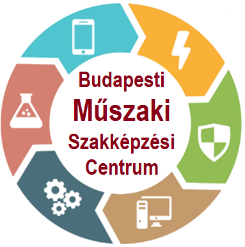 Budapesti Műszaki Szakképzési CentrumBolyai János Műszaki Technikum és Kollégium
H-1134 Budapest, Váci út 21.OM azonosító: 203058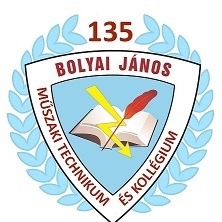 email: bolyai@bolyai-szakkozep.hu ; honlap: www.bolyai-technikum.hu titkárság: +36-70-502-1355, tanári: +36-70-502-1426; +36-70-502-1427gazdasági: +36-70-502-1361, kollégium: +36-70-502-1563; +36-70-502-1564email: bolyai@bolyai-szakkozep.hu ; honlap: www.bolyai-technikum.hu titkárság: +36-70-502-1355, tanári: +36-70-502-1426; +36-70-502-1427gazdasági: +36-70-502-1361, kollégium: +36-70-502-1563; +36-70-502-1564email: bolyai@bolyai-szakkozep.hu ; honlap: www.bolyai-technikum.hu titkárság: +36-70-502-1355, tanári: +36-70-502-1426; +36-70-502-1427gazdasági: +36-70-502-1361, kollégium: +36-70-502-1563; +36-70-502-1564